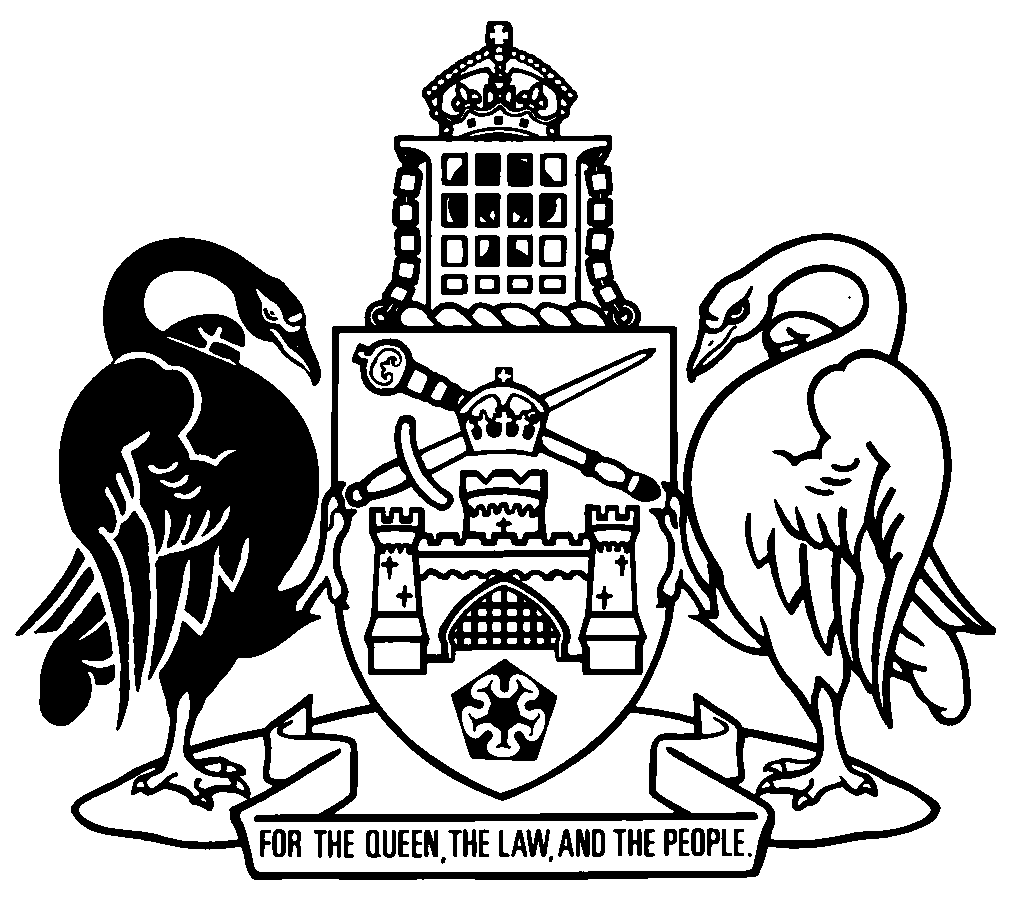 Australian Capital TerritorySecurity Industry Regulation 2003    SL2003-30made under theSecurity Industry Act 2003Republication No 24Effective:  31 August 2017 – 30 June 2020Republication date: 31 August 2017Last amendment made by A2017-17About this republicationThe republished lawThis is a republication of the Security Industry Regulation 2003, made under the Security Industry Act 2003 (including any amendment made under the Legislation Act 2001, part 11.3 (Editorial changes)) as in force on 31 August 2017.  It also includes any commencement, amendment, repeal or expiry affecting this republished law to 31 August 2017.  The legislation history and amendment history of the republished law are set out in endnotes 3 and 4. Kinds of republicationsThe Parliamentary Counsel’s Office prepares 2 kinds of republications of ACT laws (see the ACT legislation register at www.legislation.act.gov.au):authorised republications to which the Legislation Act 2001 appliesunauthorised republications.The status of this republication appears on the bottom of each page.Editorial changesThe Legislation Act 2001, part 11.3 authorises the Parliamentary Counsel to make editorial amendments and other changes of a formal nature when preparing a law for republication.  Editorial changes do not change the effect of the law, but have effect as if they had been made by an Act commencing on the republication date (see Legislation Act 2001, s 115 and s 117).  The changes are made if the Parliamentary Counsel considers they are desirable to bring the law into line, or more closely into line, with current legislative drafting practice.  This republication does not include amendments made under part 11.3 (see endnote 1).Uncommenced provisions and amendmentsIf a provision of the republished law has not commenced, the symbol  U  appears immediately before the provision heading.  Any uncommenced amendments that affect this republished law are accessible on the ACT legislation register (www.legislation.act.gov.au). For more information, see the home page for this law on the register.ModificationsIf a provision of the republished law is affected by a current modification, the symbol  M  appears immediately before the provision heading.  The text of the modifying provision appears in the endnotes.  For the legal status of modifications, see the Legislation Act 2001, section 95.PenaltiesAt the republication date, the value of a penalty unit for an offence against this law is $150 for an individual and $750 for a corporation (see Legislation Act 2001, s 133).Australian Capital TerritorySecurity Industry Regulation 2003made under theSecurity Industry Act 2003Contents	PagePart 1	Preliminary	2	1	Name of regulation	2	2	Dictionary	2	3	Notes	2Part 2	Interpretation and application of Act	3	4	Prescribed security activity—Act, s 7 (1) (m)	3	6	Exempt people—Act, s 9	3Part 3	Licences	7	7	Prescribed information to accompany licence application—Act, s 17 (3)	7	7A	Information to accompany certain employee licence applications—Act, s 17 (3) (c)	7	7B	Certificate from employee organisation	7	8	Prescribed training courses for employee licences—Act, s 21 (1) (a) (iii)	8	9	Prescribed training courses for trainer licences—Act, s 21 (1) (a) (iii)	11	9A	Conditions for certain master licences—Act, s 21 (1) (a) (v)	11	9B	Workplace information—Act, s 21 (1) (a) (iv)	12	9C	Conditions on employee licences—Act, s 52 (2) (f) (i)	12Part 4	Crowd control	13	10	Definitions for pt 4	13	11	Application of pt 4	13	12	Identification number—Act, s 41 and s 42	13	13	General records	13	14	Records of incidents	14Part 5	Miscellaneous	16	15	Accreditation of trainers	16	16	Confidentiality of personal information	16	17	Equipment standards	17	18	Allocation of identification numbers to crowd controllers	17Dictionary		18Endnotes		19	1	About the endnotes	19	2	Abbreviation key	19	3	Legislation history	20	4	Amendment history	24	5	Earlier republications	26Australian Capital TerritorySecurity Industry Regulation 2003     made under theSecurity Industry Act 2003Part 1	Preliminary1	Name of regulationThis regulation is the Security Industry Regulation 2003.2	DictionaryThe dictionary at the end of this regulation is part of this regulation.Note 1	The dictionary at the end of this regulation defines certain terms used in this regulation.Note 2	A definition in the dictionary applies to the entire regulation unless the definition, or another provision of the regulation, provides otherwise or the contrary intention otherwise appears (see Legislation Act, s 155 and s 156 (1)).3	NotesA note included in this regulation is explanatory and is not part of this regulation.Note	See the Legislation Act, s 127 (1), (4) and (5) for the legal status of notes.Part 2	Interpretation and application of Act4	Prescribed security activity—Act, s 7 (1) (m)The following activities are prescribed:	(a)	acting as a security consultant;	(b)	selling security equipment;	(c)	carrying out surveys and inspections of security equipment.6	Exempt people—Act, s 9	(1)	The following people are exempt from the application of the Act:	(a)	a custodial officer;	(b)	a police officer;	(c)	the sheriff, a deputy sheriff and sheriff’s assistant under the Supreme Court Act 1933;	(d)	the chief officer (fire and rescue service) and any other member of the fire and rescue service;	(e)	the chief officer (rural fire service) and any other member of the rural fire service;	(f)	a public servant who carries on a security activity in the Assembly precincts;	(g)	an investigator under the Fair Trading (Australian Consumer Law) Act 1992;	(h)	a person who, in the course of the person’s employment with an employer, gives advice in relation to security affecting the employer’s business if—	(i)	the person does not carry on any other security activity for the employer; and	(ii)	the employer does not carry on a security business;	(i)	a person who, in the course of the person’s employment with an employer, installs, maintains, monitors, repairs or services security equipment in relation to the employer’s business if—	(i)	the person does not carry on any other security activity for the employer; and	(ii)	the employer does not carry on a security business;	(j)	a person who is carrying on a security activity in relation to an information system (including the computer hardware for the system);	(k)	a person who is a casino employee under the Casino Control Act 1988;	(l)	a person who sells security equipment by wholesale only (other than directly to the public).Note	Commonwealth officers, such as members of the Defence Force and protective service officers, are not bound by the Security Industry Act 2003.  The Australian Capital Territory (Self-Government) Act 1988 (Cwlth), s 27 states that, except as provided by regulations under that Act, an ACT enactment does not bind the Crown in right of the Commonwealth.  The Australian Capital Territory (Self-Government) Regulations 1989 (Cwlth), reg 3B states that if an enactment mentioned in the schedule to the regulations is expressed to bind the Crown or to apply to any act, matter or thing affecting the Crown or the Commonwealth, or provides that any act, matter or thing done under the enactment binds the Crown, then the Crown in right of the Commonwealth is bound.  The Security Industry Act 2003 is not listed in the schedule.	(2)	The following people are exempt from the requirement to hold a trainer licence:	(a)	a person who provides training in relation to security activities in a training course other than a training course prescribed under section 8 (Prescribed training courses for employee licences—Act, s 21 (1) (a) (iii));	(b)	a person who provides a first-aid training course as part of a training course prescribed under section 8 who—	(i)	holds the qualification for satisfactory completion of the first-aid training course or a first-aid training course that the commissioner for fair trading is satisfied leads to a higher qualification; and	(ii)	holds a Certificate IV in Assessment and Workplace Training.	(3)	A person is exempt from the requirement to hold a licence authorising the person to act as a monitoring service operator if—	(a)	the monitoring service is provided—	(i)	to a property in the ACT; and	(ii)	from a place outside the ACT; and	(b)	the person holds an authority (however described) issued under the law of another State authorising the person to act as a monitoring service operator in the other State.	(4)	In this section:Assembly precincts—see the Legislative Assembly Precincts Act 2001, dictionary.custodial officer means—	(a)	a corrections officer; or	(b)	a youth detention officer under the Children and Young People Act 2008, section 96; or	(c)	a transfer escort (other than a police officer) under the Children and Young People Act 2008, division 5.2.1; or	(d)	a prison officer under the Crimes (Sentence Administration) Act 2005, section 217 (Definitions—pt 11.1) or a person appointed as an escort under the Crimes (Sentence Administration) Act 2005, section 240 (3) (Interstate transfer—transfer in custody of escort), definition of escort, paragraph (c); or	(e)	a prison officer or another officer (other than a police officer) mentioned in the Crimes (Sentence Administration) Act 2005, section 257 (International transfer—functions of prison officers, police officers etc).information system—see the Electronic Transactions Act 2001, dictionary.Part 3	Licences7	Prescribed information to accompany licence application—Act, s 17 (3)For an application for a master licence by a person who is not a locksmith, the prescribed information is evidence of membership of an industry association approved by the commissioner for fair trading under section 9A.7A	Information to accompany certain employee licence applications—Act, s 17 (3) (c)An application for an employee licence to do 1 or more of the things mentioned in the Act, section 13 (1) (a), (b), (c), (d), (e), (f) or (h) must be accompanied by a certificate from an employee organisation stating that the applicant has been given workplace information at an information session provided by the organisation.7B	Certificate from employee organisationIf a person has been given workplace information at an information session provided by an employee organisation, the organisation must give the person a certificate to that effect.8	Prescribed training courses for employee licences—Act, s 21 (1) (a) (iii)A training course mentioned in table 8, column 3 that is provided by a licensed trainer is the prescribed training course for the subclass of employee licence mentioned in column 2 of the same item.	Table 89	Prescribed training courses for trainer licences—Act, s 21 (1) (a) (iii)The training courses that are the prescribed training courses for trainer licences are—	(a)	if the applicant for the licence proposes to provide a training course mentioned in table 8, column 3 the satisfactory completion of which leads to a particular qualification—the training course provided by a licensed trainer or a training course that the commissioner for fair trading is satisfied leads to a higher qualification; and	(b)	Certificate IV in Assessment and Workplace Training.Example for par (a)Ally is an applicant for a trainer licence.  She proposes to teach Certificate II in Security Operations.  To teach the course, Ally must have satisfactorily completed Certificate II in Security Operations taught by a licensed trainer or a training course that the commissioner for fair trading is satisfied leads to a higher qualification, eg Certificate III in Security Operations.Note	An example is part of the regulation, is not exhaustive and may extend, but does not limit, the meaning of the provision in which it appears (see Legislation Act, s 126 and s 132).9A	Conditions for certain master licences—Act, s 21 (1) (a) (v)	(1)	An applicant for a master licence who is not a locksmith must be a member of an approved industry association.	(2)	However, if the commissioner for fair trading believes on reasonable grounds that a person has a conscientious or religious objection to membership of an industry association, the commissioner may, in writing, exempt the person from subsection (1).	(3)	For this section, the commissioner for fair trading may approve an entity as an industry association.	(4)	An approval is a notifiable instrument.Note	A notifiable instrument must be notified under the Legislation Act.	(5)	In this section, an approved industry association means an entity approved as an industry association under subsection (3).9B	Workplace information—Act, s 21 (1) (a) (iv)Information in relation to workplace rights and responsibilities under laws in force in the territory that is relevant to people working in the security industry is prescribed.Examples	minimum wages and employment conditions	employment agreements	termination of employment agreements	workplace safetyNote	An example is part of the regulation, is not exhaustive and may extend, but does not limit, the meaning of the provision in which it appears (see Legislation Act, s 126 and s 132).9C	Conditions on employee licences—Act, s 52 (2) (f) (i)It is a condition of an employee licence that the licensee carry out a security activity authorised under the licence only while the licensee is employed by someone who holds a master licence or a master temporary visitor licence.Note	Contravention of a licence condition is a ground for occupational discipline and an offence (see Act, s 30 (1) (d) and s 38).Part 4	Crowd control10	Definitions for pt 4In this part:crowd controller—see section 11 (1).identification number, for the crowd controller, means the number allocated to the crowd controller under section 18.provide a person includes employ a person.11	Application of pt 4	(1)	This part applies if a master licensee provides a person to act as a crowd controller (the crowd controller) for a place.	(2)	To remove any doubt, this part applies to the master licensee and the crowd controller in relation to each occasion for which the master licensee provides the crowd controller for the place.12	Identification number—Act, s 41 and s 42	(1)	The master licensee must ensure that the crowd controller wears the crowd controller’s identification number so that it is clearly visible while the crowd controller is at the place.	(2)	The crowd controller must wear the crowd controller’s identification number so that it is clearly visible while the crowd controller is at the place.13	General records	(1)	The master licensee must—	(a)	keep a written record of—	(i)	the name and address of the entity for whom the crowd controller is provided; and	(ii)	the address of the place; and	(iii)	the date the crowd controller is provided; and	(iv)	the name, address, licence number and identification number of the crowd controller; and	(v)	the name of the person (if any) supervising the crowd controller at the place; and	(vi)	the time that the crowd controller starts and finishes at the place; and	(b)	ensure that the crowd controller—	(i)	records his or her starting time when the crowd controller starts at the place; and	(ii)	records his or her finishing time when the crowd controller finishes at the place.	(2)	Each record must be kept for 3 years after the day it is made.	(3)	The crowd controller must—	(a)	record his or her starting time when the crowd controller starts at the place; and	(b)	record his or her finishing time when the crowd controller finishes at the place.14	Records of incidents	(1)	This section applies if a crowd controller does 1 or more of the following (the incident):	(a)	makes forceable physical contact with, or physically restrains, someone at the place;	(b)	ejects someone from the place;	(c)	witnesses a physical assault.	(2)	The master licensee must keep a written record of—	(a)	the date and time the incident happened; and	(b)	the place where the incident happened; and	(c)	the names and addresses of each person involved in the incident and, for a crowd controller involved, the controller’s licence number and identification number; and	(d)	if—	(i)	there is 1 witness to the incident—the name and address of the witness; or	(ii)	there are 2 or more witnesses to the incident—the names and addresses of at least 2 witnesses; and	(e)	details of the incident; and	(f)	whether the police were contacted about the incident and, if they were, whether they attended; and	(g)	details of injuries caused by the incident (if any).Note	If a form is approved under the Act, s 51 for the record, the form must be used.	(3)	Each record must be kept for 3 years after the day it is made.	(4)	The master licensee must nominate a crowd controller who was involved in the incident to make the record.	(5)	The nominated crowd controller must make the record.Part 5	Miscellaneous15	Accreditation of trainersA licensed trainer may provide a training course mentioned in table 8, column 3 only if the trainer is employed or engaged by a registered training organisation under the National Vocational Education and Training Regulator Act 2011 (Cwlth), section 3.16	Confidentiality of personal information	(1)	This section applies to a master licensee if neither of the following applies to the licensee:	(a)	the Information Privacy Act 2014, schedule 1 (Territory privacy principles) (the TPPs), TPP 6 (use or disclosure of personal information);	(b)	the Privacy Act 1988 (Cwlth), schedule 1, Australian Privacy Principle 6 (use or disclosure of personal information).	(2)	The Privacy Act 1988 (Cwlth), schedule 1, Australian Privacy Principle 6, as in force from time to time, applies to the master licensee by force of this section as if—	(a)	the licensee were an organisation; and	(b)	any other necessary changes were made to apply the national privacy principle to the licensee.	(3)	The Legislation Act, section 47 (6) does not apply in relation to Australian Privacy Principle 6.Note	The text of applied, adopted or incorporated legislation, if applied as in force from time to time, is taken to be a notifiable instrument if the operation of the Legislation Act, s 47 (6) is not disapplied (see s 47 (7)).17	Equipment standards	(1)	If a licensee installs security equipment, the equipment must comply with any safety standards for the equipment as in force from time to time—	(a)	published by Standards Australia; or	(b)	published jointly by Standards Australia and Standards New Zealand.	(2)	The Legislation Act, section 47 (6) does not apply to a standard mentioned in subsection (1).Note	The text of an applied, adopted or incorporated instrument, if applied as in force from time to time, is taken to be a notifiable instrument if the operation of the Legislation Act, s 47 (6) is not disapplied (see s 47 (7)).18	Allocation of identification numbers to crowd controllers	(1)	This section applies if the commissioner for fair trading issues a licence to a person that authorises the person to act as a crowd controller.	(2)	The commissioner for fair trading must allocate a unique number to the person.Dictionary(see s 2)Note 1	The Legislation Act contains definitions and other provisions relevant to this regulation.Note 2	For example, the Legislation Act, dict, pt 1, defines the following terms:	chief officer (fire and rescue service)	chief officer (rural fire service)	commissioner for fair trading	corrections officer 	person (see s 160)	police officer	public servant.Note 3	Terms used in this regulation have the same meaning that they have in the Security Industry Act 2003 (see Legislation Act, s 148).  For example, the following terms are defined in the Security Industry Act 2003, dict:	employee licence (see s 13)	employee organisation	licence	licensee	master licence (see s 12)	master temporary visitor licence (see s 15A)	security equipment (see s 8)	trainer licence (see s 14)	workplace information.security consultant—see the Act, section 13 (2). Endnotes1	About the endnotesAmending and modifying laws are annotated in the legislation history and the amendment history.  Current modifications are not included in the republished law but are set out in the endnotes.Not all editorial amendments made under the Legislation Act 2001, part 11.3 are annotated in the amendment history.  Full details of any amendments can be obtained from the Parliamentary Counsel’s Office.Uncommenced amending laws are not included in the republished law.  The details of these laws are underlined in the legislation history.  Uncommenced expiries are underlined in the legislation history and amendment history.If all the provisions of the law have been renumbered, a table of renumbered provisions gives details of previous and current numbering.  The endnotes also include a table of earlier republications.2	Abbreviation key3	Legislation history This regulation was originally the Security Industry Regulations 2003.  It was renamed under the Legislation Act 2001.Security Industry Regulation 2003 SL2003-30notified LR 2 September 2003
s 1, s 2 commenced 2 September 2003 (LA s 75 (1))
remainder commenced 3 September 2003 (s 2)as amended byStatute Law Amendment Act 2003 (No 2) A2003-56 sch 3 pt 3.23notified LR 5 December 2003
s 1, s 2 commenced 5 December 2003 (LA s 75 (1))
sch 3 pt 3.23 commenced 19 December 2003 (s 2)Emergencies Act 2004 A2004-28 pt 3.22notified LR 29 June 2004s 1, s 2 commenced 29 June 2004 (LA s 75 (1))pt 3.22 commenced 1 July 2004 (s 2 (1) and CN2004-11)Justice and Community Safety Legislation Amendment Act 2004 (No 2) A2004-32 pt 16notified LR 29 June 2004s 1, s 2 commenced 29 June 2004 (LA s 75 (1))pt 16 commenced 13 July 2004 (s 2 (3))Justice and Community Safety Legislation Amendment Act 2005 A2005-5 pt 12notified LR 23 February 2005s 1, s 2 commenced 23 February 2005 (LA s 75 (1))pt 12 commenced 24 February 2005 (s 2 (2))Security Industry Amendment Regulation 2005 (No 1) SL2005-35notified LR 14 November 2005s 1, s 2 commenced 14 November 2005 (LA s 75 (1))remainder commenced 15 November 2005 (s 2)Sentencing Legislation Amendment Act 2006 A2006-23 sch 1 pt 1.32notified LR 18 May 2006s 1, s 2 commenced 18 May 2006 (LA s 75 (1))sch 1 pt 1.32 commenced 2 June 2006 (s 2 (1) and see Crimes (Sentence Administration) Act 2005 A2005-59 s 2, Crimes (Sentencing) Act 2005 A2005-58, s 2 and LA s 79)Justice and Community Safety Legislation Amendment Act 2006 A2006-40 sch 1 pt 1.15notified LR 28 September 2006s 1, s 2 commenced 28 September 2006 (LA s 75 (1))sch 1 pt 1.15 commenced 19 October 2006 (s 2 (3))Training and Tertiary Education Legislation Amendment Act 2007 A2007-12 sch 1 pt 1.12notified LR 13 June 2007s 1, s 2 commenced 13 June 2007 (LA s 75 (1))sch 1 pt 1.12 commenced 1 July 2007 (s 2 and CN2007-3)Corrections Management Act 2007 A2007-15 sch 1 pt 1.7notified LR 18 June 2007s 1, s 2 commenced 18 June 2007 (LA s 75 (1))sch 1 pt 1.7 commenced 18 December 2007 (s 2 and LA s 79)Children and Young People (Consequential Amendments) Act 2008 A2008-20 sch 2 pt 2.14notified LR 17 July 2008s 1, s 2 commenced 17 July 2008 (LA s 75 (1))s 3, s 4 commenced 18 July 2008 (s 2 (1))sch 2 pt 2.14 commenced 9 September 2008 (s 2 (3) and see Children and Young People Act 2008 A2008-19, s 2 and CN2008-13)Security Industry Amendment Act 2010 A2010-33 pt 3notified LR 2 September 2010s 1, s 2 commenced 2 September 2010 (LA s 75 (1))pt 3 commenced 1 January 2011 (s 2 and CN2010-17)Liquor (Consequential Amendments) Act 2010 A2010-43 sch 1 pt 1.21notified LR 8 November 2010s 1, s 2 commenced 8 November 2010 (LA s 75 (1))sch 1 pt 1.21 commenced 1 December 2010 (s 2 (4) and see Liquor Act 2010 A2010-35, s 2 (3) (as am by A2010-43 amdt 1.19) and CN2010-14)Justice and Community Safety Legislation Amendment Act 2010 (No 4) A2010-50 sch 1 pt 1.10notified LR 14 December 2010s 1, s 2 commenced 14 December 2010 (LA s 75 (1))sch 1 pt 1.10 commenced 14 June 2011 (s 2 (2) and LA s 79)Fair Trading (Australian Consumer Law) Amendment Act 2010 A2010-54 sch 3 pt 3.25notified LR 16 December 2010s 1, s 2 commenced 16 December 2010 (LA s 75 (1))sch 3 pt 3.25 commenced 1 January 2011 (s 2 (1))Security Industry Amendment Act 2011 A2011-37 pt 3notified LR 27 September 2011s 1, s 2 commenced 27 September 2011 (LA s 75 (1))pt 3 commenced 27 September 2012 (s 2 (2))Security Industry Amendment Regulation 2012 (No 1) SL2012-20notified LR 17 May 2012s 1, s 2 commenced 17 May 2012 (LA s 75 (1))s 3, s 4 commenced 18 May 2012 (s 2 (1))remainder commenced 27 September 2012 (s 2 and see Security Industry Amendment Act 2011 A2011-37 s 2 (2))Statute Law Amendment Act 2012 A2012-21 sch 3 pt 3.45notified LR 22 May 2012s 1, s 2 commenced 22 May 2012 (LA s 75 (1))sch 3 pt 3.45 commenced 5 June 2012 (s 2 (2))Training and Tertiary Education Amendment Act 2014 A2014-48 sch 1 pt 1.17notified LR 6 November 2014s 1, s 2 commenced 6 November 2014 (LA s 75 (1))sch 1 pt 1.17 commenced 20 November 2014 (s 2)Justice and Community Safety Legislation Amendment Act 2014 (No 2) A2014-49 sch 1 pt 1.22notified LR 10 November 2014s 1, s 2 commenced 10 November 2014 (LA s 75 (1))sch 1 pt 1.22 commenced 17 November 2014 (s 2)Red Tape Reduction Legislation Amendment Act 2016 A2016-18 sch 4 pt 4.10notified LR 13 April 2016s 1, s 2 commenced 13 April 2016 (LA s 75 (1))sch 4 pt 4.10 commenced 27 April 2016 (s 2)Emergencies Amendment Act 2016 A2016-33 sch 1 pt 1.19notified LR 20 June 2016s 1, s 2 commenced 20 June 2016 (LA s 75 (1))sch 1 pt 1.19 commenced 21 June 2016 (s 2)Justice and Community Safety Legislation Amendment Act 2016 A2016-37 sch 1 pt 1.18notified LR 22 June 2016s 1, s 2 commenced 22 June 2016 (LA s 75 (1))sch 1 pt 1.18 commenced 29 June 2016 (s 2)Red Tape Reduction Legislation Amendment Act 2017 A2017-17 pt 9notified LR 14 June 2017s 1, s 2 commenced 14 June 2017 (LA s 75 (1))pt 9 commenced 31 August 2017 (s 2 (2))4	Amendment historyName of regulations 1	am R5 LADictionarys 2	om LA s 89 (4)	ins A2010-33 s 11Prescribed security activity—Act, s 7 (1) (m)s 4	am A2010-33 s 12Prescribed security equipment—Act, s 8 (1), def security equipment, par (c)s 5	om A2016-37 amdt 1.36Exempt people—Act, s 9s 6	am A2003-56 amdt 3.228; A2004-28 amdt 3.65; SL2005-35 s 4; A2006-23 amdt 1.281; A2007-15 amdt 1.29; A2008-20 amdt 2.25; A2010-43 amdt 1.68; A2010-33 s 13, s 14; A2010-54 amdt 3.58; A2012-21 amdt 3.179; A2011-37 s 25; A2016-33 amdt 1.44; A2016-37 amdt 1.37, amdt 1.38; ss renum R23 LAPrescribed information to accompany licence application—Act, s 17 (3)s 7	sub A2004-32 s 100	am A2010-33 s 15Information to accompany certain employee licence applications—Act, s 17 (3) (c)s 7A hdg	sub A2011-37 s 26s 7A	orig s 7A	reloc and renum as s 9A	pres s 7A	ins A2010-33 s 17	am SL2012-20 s 4Certificate from employee organisations 7B	ins A2010-33 s 17Prescribed training courses for employee licences—Act, s 21 (1) (a) (iii)s 8 hdg	sub A2011-37 s 27s 8	table am A2010-50 amdt 1.45; items renum R15 LA; A2011-37 ss 28-30; SL2012-20 s 5, s 6; A2016-37 amdt 1.39; items renum R23 LA; A2017-17 s 27Prescribed training courses for trainer licences—Act, s 21 (1) (a) (iii)s 9 hdg	sub A2011-37 s 31Conditions for certain master licences—Act, s 21 (1) (a) (v)s 9A hdg	sub A2011-37 s 32s 9A	(prev s 7A) ins A2004-32 s 100	reloc and renum as s 9A A2010-33 s 16Workplace information—Act, s 21 (1) (a) (iv)s 9B hdg	sub A2011-37 s 33s 9B	ins A2010-33 s 18Conditions on employee licences—Act, s 52 (2) (f) (i)s 9C	ins A2016-18 amdt 4.16Definitions for pt 4s 10	def identification number sub A2005-5 s 42; A2006-40 amdt 1.41Identification number—Act, s 41 and s 42s 12	sub A2005-5 s 43; A2006-40 amdt 1.42Accreditation of trainerss 15	(2)-(4) exp 1 December 2003 (s 15 (4))	am A2007-12 amdt 1.18; A2014-48 amdt 1.34Confidentiality of personal informations 16	am A2014-49 amdts 1.46-1.48Allocation of identification numbers to crowd controllerss 18	ins A2006-40 amdt 1.43Dictionarydict	ins A2010-33 s 19	am A2012-21 amdt 3.180; A2016-18 amdt 4.17; A2016-33 amdt 1.45	def security consultant ins A2010-33 s 195	Earlier republicationsSome earlier republications were not numbered. The number in column 1 refers to the publication order.  Since 12 September 2001 every authorised republication has been published in electronic pdf format on the ACT legislation register.  A selection of authorised republications have also been published in printed format. These republications are marked with an asterisk (*) in column 1.  Electronic and printed versions of an authorised republication are identical. ©  Australian Capital Territory 2017column 1itemcolumn 2employee licence subclasscolumn 3training course1patrol, guard, watch or protect property (including cash in transit) (the Act, s 13 (1) (a))Certificate II in Security OperationsCertificate in first aid (current)2guard with a firearm for cash in transit (the Act, s 13 (1) (b))Certificate III in Security Operations with electives about—	controlling security risk situations using firearms; and	controlling people using empty hand techniques; and	implementing cash in transit security procedures; and	undertaking cash in transit loading and unloading in an unsecured environment; and	testing and inspecting cash in transit security equipmentCertificate in first aid (current)3guard with a firearm for protecting property (the Act, s 13 (1) (c))Certificate III in Security Operations with electives about—	security risk situations using firearms; and	preparing and presenting evidence in court; and	controlling people using empty hand techniques; and	planning and conducting evacuations from premises; Certificate in first aid (current)4guard with a dog (the Act, s 13 (1) (e))Certificate II in Security Operations with electives about—	controlling access to and from premises; and	operating basic security equipment; and	patrolling premises; and	managing dogs for security functions; and	handling dogs for security patrolCertificate in first aid (current)5act as bodyguard (the Act, s 13 (1) (f))Certificate II in Security Operations with electives about—	protecting people; and	protecting self and others using basic defensive tacticsCertificate in first aid (current)6act as security consultant (the Act, s 13 (1) (g))Certificate IV in Security and Risk Management7act as crowd controller (the Act, s 13 (1) (h))Certificate II in Security Operations with electives about—	controlling access to and from premises; and	monitoring and controlling individual and crowd behaviour; and	protecting self and others using basic defensive tacticsCertificate in first aid (current)A = ActNI = Notifiable instrumentAF = Approved formo = orderam = amendedom = omitted/repealedamdt = amendmentord = ordinanceAR = Assembly resolutionorig = originalch = chapterpar = paragraph/subparagraphCN = Commencement noticepres = presentdef = definitionprev = previousDI = Disallowable instrument(prev...) = previouslydict = dictionarypt = partdisallowed = disallowed by the Legislative r = rule/subruleAssemblyreloc = relocateddiv = divisionrenum = renumberedexp = expires/expiredR[X] = Republication NoGaz = gazetteRI = reissuehdg = headings = section/subsectionIA = Interpretation Act 1967sch = scheduleins = inserted/addedsdiv = subdivisionLA = Legislation Act 2001SL = Subordinate lawLR = legislation registersub = substitutedLRA = Legislation (Republication) Act 1996underlining = whole or part not commencedmod = modified/modificationor to be expiredRepublication No and dateEffectiveLast amendment made byRepublication forR1
3 Sept 20033 Sept 2003–
1 Dec 2003not amendednew regulationR1A
25 Feb 20042 Dec 2003–
18 Dec 2003not amendedcommenced expiryR2 (RI)
19 Dec 200319 Dec 2003–
30 June 2004A2003-56amendments by A2003-56 reissued for textual correctionR3
1 July 20041 July 2004–
12 July 2004A2004-28amendments by A2004-28R4
13 July 200413 July 2004–
31 Oct 2004A2004-32amendments by A2004-32R5
1 Nov 20041 Nov 2004–
23 Feb 2005A2004-32editorial amendments under Legislation ActR6
24 Feb 200524 Feb 2005–
14 Nov 2005A2005-5amendments by A2005-5R7
15 Nov 200515 Nov 2005–
1 June 2006SL2005-35amendments by SL2005-35R8
2 June 20062 June 2006–
18 Oct 2006A2006-23amendments by A2006-23R9
19 Oct 200619 Oct 2006–
30 June 2007A2006-40amendments by A2006-40R10
1 July 20071 July 2007–
17 Dec 2007A2007-15amendments by A2007-12R11*
18 Dec 200718 Dec 2007–
8 Sept 2008A2007-15amendments by A2007-15R12
9 Sept 20089 Sept 2008–
30 Nov 2010A2008-20amendments by A2008-20R13
1 Dec 20101 Dec 2010–
31 Dec 2010A2010-43amendments by A2010-43R14
1 Jan 20111 Jan 2011–
13 June 2011A2010-54amendments by A2010-33 and A2010-54R15
14 June 201114 June 2011–
17 May 2012A2010-54amendments by A2010-50R16
18 May 201218 May 2012–
4 June 2012SL2012-20amendments by SL2012-20R17
5 June 20125 June 2012–
26 Sept 2012A2012-21amendments by A2012-21R18
27 Sept 201227 Sept 2012-
16 Nov 2014A2012-21amendments by A2011-37 and SL2012-20R19
17 Nov 201417 Nov 2014-
19 Nov 2014A2014-49amendments by A2014-49R20
20 Nov 201420 Nov 2014-
26 Apr 2016A2014-49amendments by A2014-48R21
27 Apr 201627 Apr 2016-
20 June 2016A2016-18amendments by A2016-18R22
21 June 201621 June 2016-
28 June 2016A2016-33amendments by A2016-33R23
29 June 201729 June 2017-
30 Aug 2017A2016-37amendments by A2016-37